Муниципальное автономное дошкольное образовательное учреждение«Детский сад открытий и изобретений «Эврика» г. Перми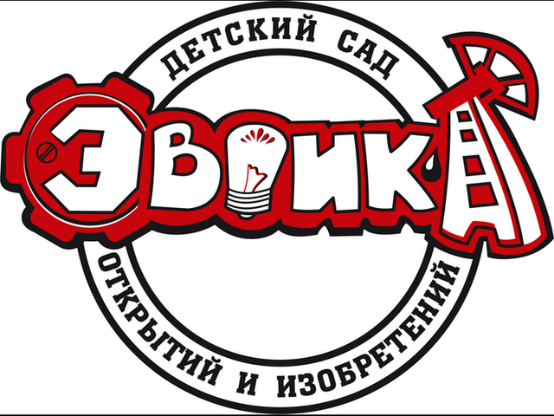 Программакраткосрочной образовательной практикидля детей 6-7 лет и их родителейпо подготовке к сдаче первой ступени нормативов ГТО«Метание теннисного мяча в цель»          Автор-разработчик          Инструктор по физкультуре          Башкина Ольга Валентиновна	Пермь,2021 г.Аннотация для родителей: Один из нормативов ГТО метание в цель теннисным мячиком в подвешенный обруч на расстоянии 6 м. высота 2м. В практике мы редко используем метание именно теннисным мячом, т.к. для детей это новый снаряд им нужно не только познакомиться с ним, но и приобрести определенный навык броска в цель. Цель: знакомство детей с метанием теннисного мяча в определенную цель, правильное выполнение упражнения, приобретение определенного навыка метания.Количество занятий: 2Количество детей: 8 человекВозраст детей: 6-7 лет и их родителиПеречень материалов и оборудования: Предполагаемые результатыУмение метать теннисный мяч в подвешенную цель на расстоянии 6м.Тематический   планприложениеАлгоритм метания теннисного мяча	       Техника выполнения метания 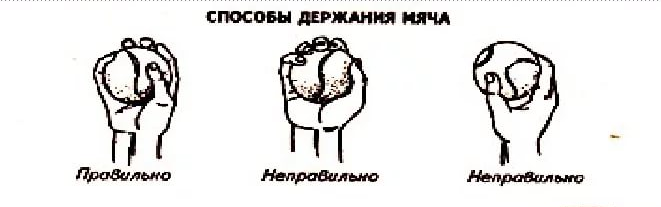 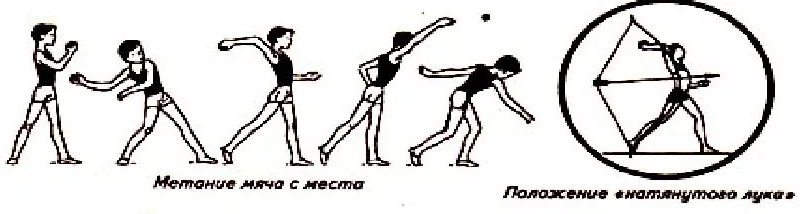 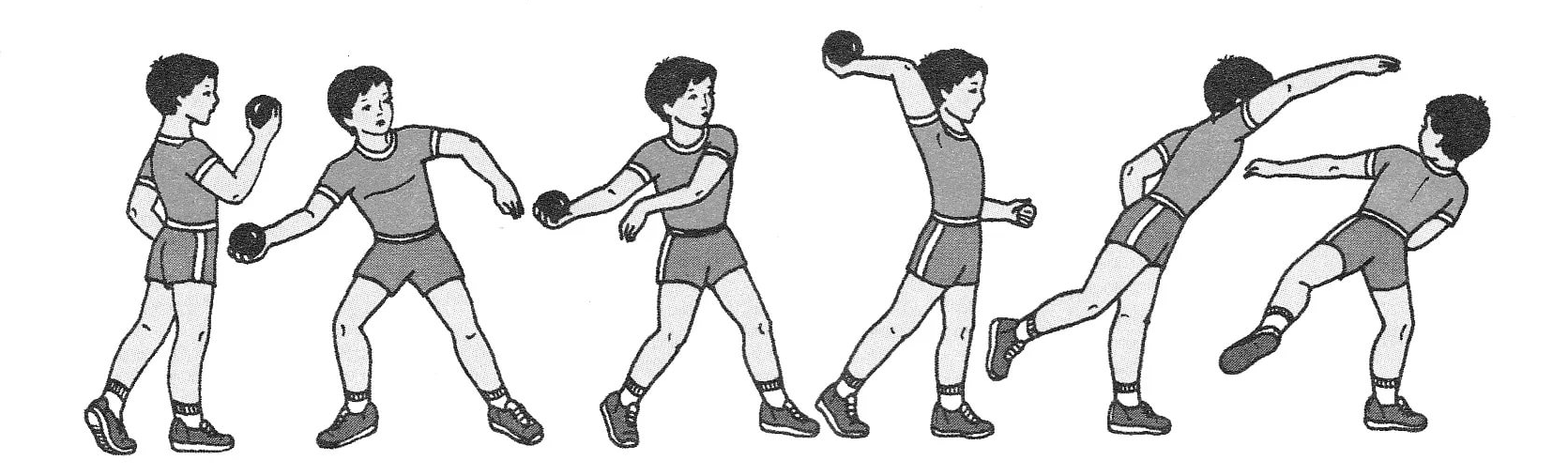 Описание техники выполнения броска при метании теннисного мяча.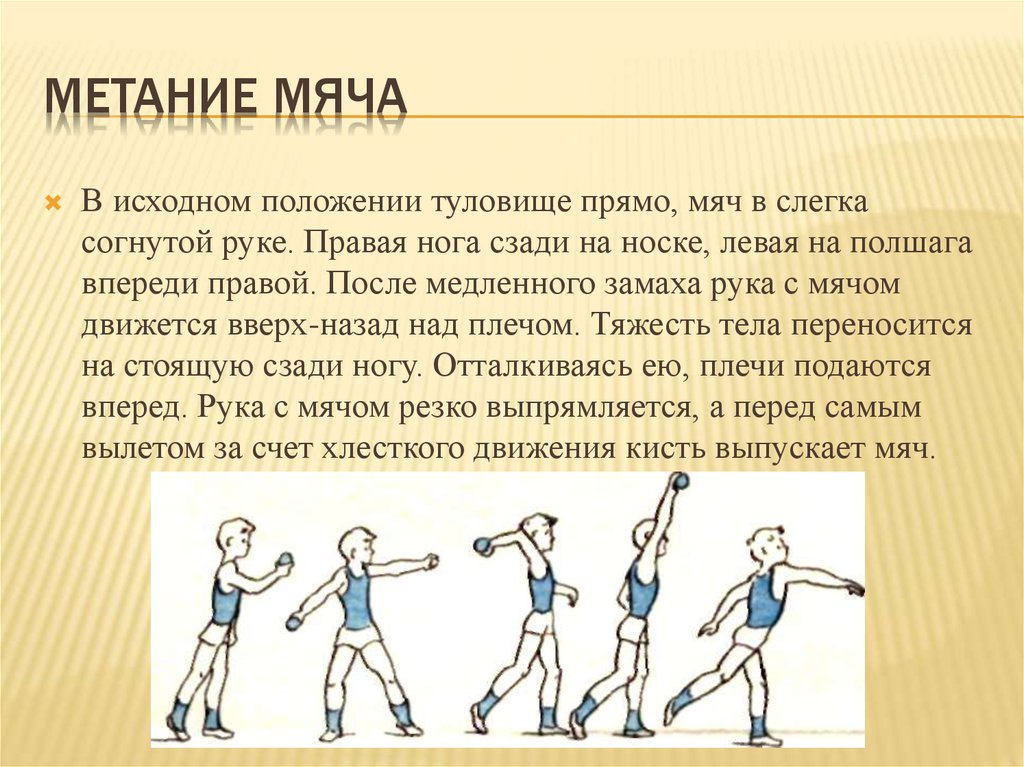 Принято на педагогическом советеМАДОУ «Эврика» г. ПермиПротокол №          от                       г.Утверждено:заведующим МАДОУ «Эврика» г. ПермиО.В. Провковойот           №Тема встречиЗадачи встречиСодержание 1«Знакомство со снарядом и мишенью, техникой метания теннисного мяча.»Познакомить детей со снарядом и мишенью, разучивание упражнения «бросок в цель»Упражнения разминки. («вертолет», «снежок», «подбрось-поймай»)Упражнение брось в даль, (условие правильного выполнения замаха, постановки корпуса и руки, «пружинка», разворот, бросокЗнакомство с метательным снарядом и мишенью, с приемами различных действий с мячом – перекладыванием, перебрасыванием, перекатыванием, ловлей и передачей, с бросками, с основными способами держания мяча одной и двумя руками.Разучивание техники метания: три фазы;держание мяча и разбег;финальное усилие (бросок);торможение (сохранение равновесия после броска)2«Выполнение броска разными способами, метание в установленную цель» Учить детей разным видам метания, правильному выполнению  упражнения, приобретение определенного навыка метания.Упражнения разминки: Катание мяча рукой на месте и в движении. Катание мяча в кегли (боулинг). Подбрасывание и ловля мяча двумя руками ( малых теннисных). Подбрасывание и ловля мяча одной рукой.  Подбрасывание и ловля мяча с поворотами, с приседанием.Броски мяча одной рукой из-за головы через плечо в вертикальную и горизонтальную цели с места и с разбега.  Броски мяча на дальность и заданное расстояние. Игры: «Играй, играй ,мяч не теряй»; «Гонка мячей» по кругу «Самый меткий»; «Мяч в корзину»; «Попади в обруч».